＜郡市連合音楽会特集＞１１月１０日(土)。ぽかぽか陽気に包まれた県伊那文化会館で郡市連合音楽会が行われました。上伊那教育会が主催の音楽会ということで，多くの先生方が運営に関わってくださり，みんなでつくる音楽会となりました。参加してくださった皆さんの演奏は，学級・学年で気持ちをそろえて一生懸命練習してきたことが伝わってくる素晴らしい演奏ばかりでした。この音楽会に初めて参加してくださった学校，学級経営の柱として合唱を位置づけ，郡市連合音楽会を一つの目標として頑張ってきた学校，普段経験できない大きなステージでの発表をドキドキしながらも楽しみにしてきた学校。それぞれの学校がいろいろな思いで本番を迎えたことでしょう。音楽会当日を迎えるまでの思いや，参加してみての感想を紹介させていただきます。上伊那音楽教育研究会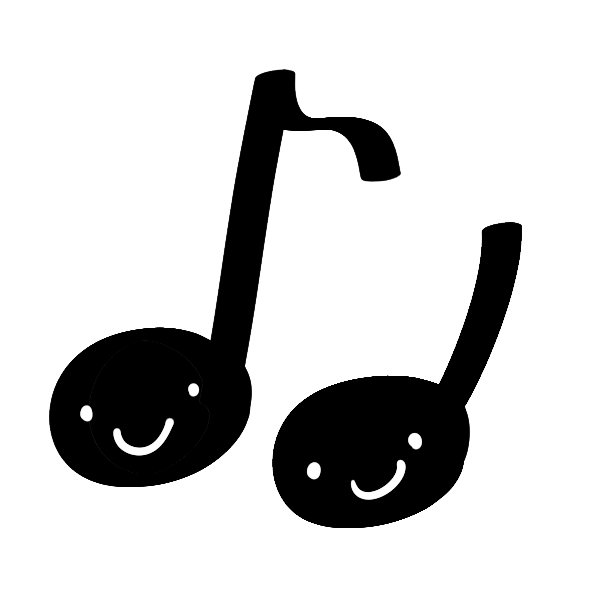 平成３０年１２月１２日　　　　　　　　　（第４号文責　箕輪南小学校　山﨑由紀）「くちびるに歌を」　　　　　　　　　　　　　　　辰野南小学校　白井恭子音楽会に参加したおおぞら組は、「HEIWAの鐘」を歌うにあたり、平和学習をしたり、合唱について考え合ったりしました。教室を出て外の世界と触れ合う機会を持つことを大事に、地域の施設などで歌ったり太鼓演奏をしたりしてきた子どもたちでした。　　　担任の先生と子どもたちの、心で歌った「HEIWAの鐘」でした。♪♬♪♫♪♩♪♬♪♫♪♩♪♬♪♫♪♩♪♬♪♫♪♩♪♬♪♫♪♩♪♬♪♫♪♩♪♬♪♫♪♩♪♬♪　「ありがとう郡音」　　　　　　　　　　　　　中川西小学校　大野佳子中川村は上伊那郡で最も南にあり，下伊那郡と接している村です。「日本で最も美しい村連合」に加盟し，自然豊かで人も温かい所です。お茶の木さいばいの北限にあたり，５月には地域の方と交流しながら茶摘みを行っています。また，教育会館までは，時間帯と通る道によっては１時間以上かかることもあり，出張の時にはもう３０分早く出るようにしています。　そんな中川村だからでしょうか。東小学校に赴任した年も，西小学校に来てみても，郡市連合音楽会の日はPTAの大きな催し物と重なっていました。今年重なっていたのは５年の収穫祭。自分が５年の担任です。どうしようかと困ってしまいました。でも，村の中しか知らない器の小さな子どもたちになってほしくない，他校のステージで刺激を受けてほしい。そして，歌声を磨くチャンスにしたい。わたしの気持ちがはっきりしました。　ところが，初めての５年担任は，先の見えない手探りの中をさまよう状態。迷うことが多すぎて，超を付けたいほど過密毎日でした。歌に取り組む時間はどこにあるの。それは「ない」というのが答えでした。頼みの綱は，毎朝の会で係児童CDをかけて歌う１回。担任の指導なんて入りません。そして週１回の音楽の時間のはじめに歌ってくること。いくらなんでも，このまま郡音には出られない。６時間目の帰り支度をし，下校までの１０分を捻出し，ピアノがある部屋まで移動して歌ったことが２回ありました。曲想という言葉の解説から始め，教室で子どもたちの表現を見える化したのが３０分。体育館で，座席と入退場も入れて歌うことに３０分。これ以上時間はとれない・・・。専科として担任から時間をもらい参加していた時との違いをどうすることもできない現実。そんな力のない自分を受け入れての当日でした。参加することに意義があるのだと。　さて，子どもたちはどうだったのでしょうか。遠い伊那市までクラスのみんなとバスで行くことを楽しみ，大きい建物の多さや人の多さに驚きました。そして，ステージでは，前日の最後に伝えた「指揮者を見て歌おうね。」を行うことができました。この子たちと参加できてよかった，と，心から思っています。　運営してくださったたくさんの方々に心から感謝しています。ありがとうございました。参加した児童の感想です